Application/Nomination FormParks Canada Agency is currently looking to enable Indigenous stewardship across Parks Canada administered places with an approach that: strengthens re-connections to the land, water and ice; empowers Indigenous voices; supports Indigenous leadership; and, respects Indigenous knowledge and knowledge systems. This work is intended to evolve approaches to conservation, commemoration and presentation to be more in line with the United Nations Declaration on the Rights of Indigenous Peoples and will contribute to the implementation of the UN Declaration on the Rights of Indigenous Peoples Act. Parks Canada is seeking up to 12 individuals who identify as Métis, Inuit or First Nations and have significant knowledge or experience in the area of Indigenous stewardship, such as with practices on the land, Indigenous languages, Indigenous knowledge, and conservation.The Circle will serve as an advisory structure, providing ongoing advice, guidance and direction to the Agency’s work on Indigenous stewardship. In addition, the Circle will be a key element in guiding the Agency’s engagement with Indigenous partners.Selection Criteria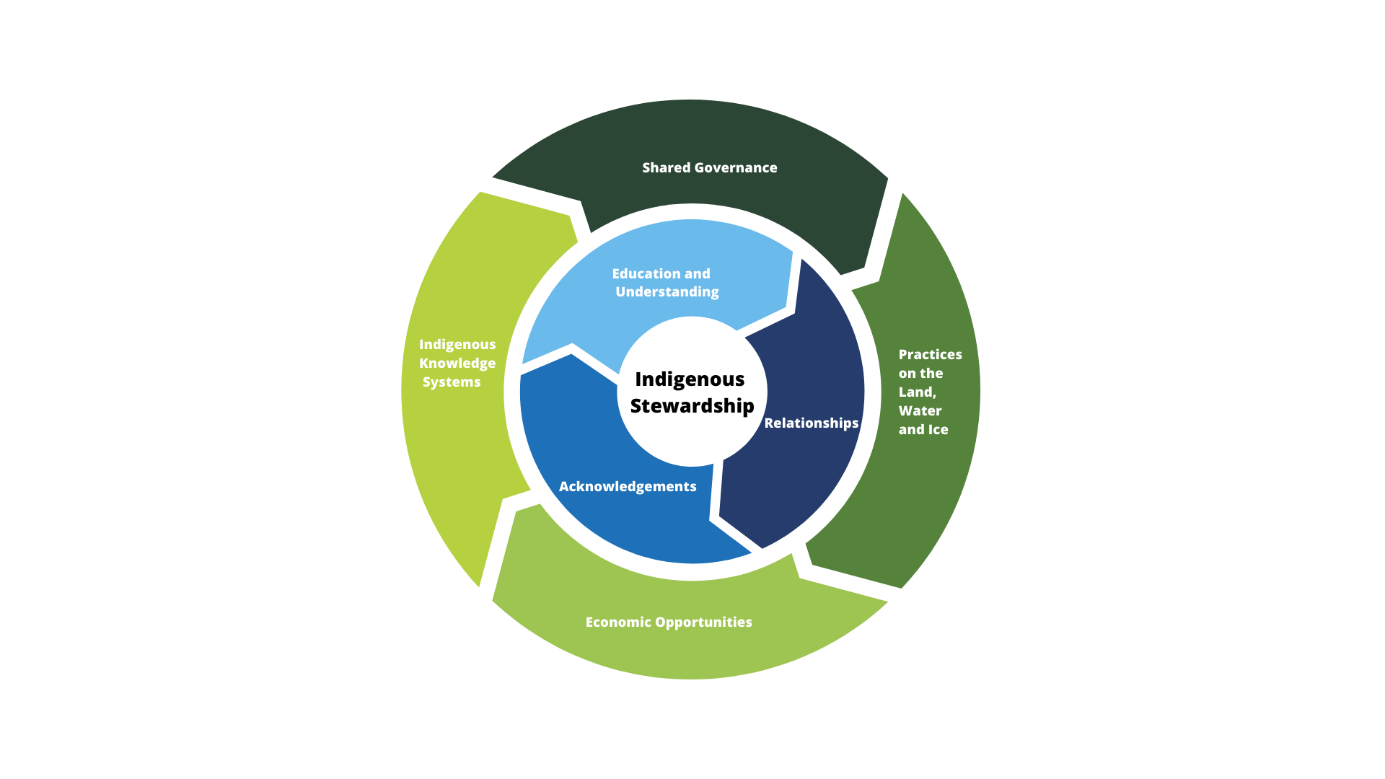 Individuals selected for this latter group will include a representation of a range of voices based on the following:•	Diversity of Indigenous groups, nations and communities•	Diversity of perspectives.•	Knowledge, expertise and experience;•	Gender; •	Geographical region. Once complete, please submit to intendanceautochtone-indigenousstewardship@pc.gc.caFrequently Asked Questions (FAQs)Why is Parks Canada focusing on Indigenous Stewardship?Parks Canada is embarking on a process of progression centered around a vision of protected heritage area management and governance that is respectfully aligned with Indigenous ways of stewarding lands, water, and ice and builds off past challenges and successes Parks Canada has experienced in working with Indigenous peoples. At its core, the intent of this work is to advance reconciliation and support implementation of the United Nations Declaration on the Rights of Indigenous Peoples (UNDRIP). What is the Indigenous Stewardship Framework?The proposed Indigenous Stewardship Framework reflects what Parks Canada has heard from Indigenous peoples on what is needed to support Indigenous connections with protected lands, waters, and ice within their traditional territories, treaty lands and ancestral homelands. This proposed Framework includes both core and enabling elements to support how conservation goals of Indigenous peoples and Parks Canada’s mandate can be accomplished together. These elements will evolve as we continue to work together with Indigenous peoples.What are the core and enabling elements within the proposed Indigenous Stewardship Framework? Proposed core elements (shown in green): these four interconnected elements are understood to be central components of Indigenous stewardship. They include Indigenous knowledge and Indigenous knowledge systems; shared governance; practices on the land, water and ice; and economic opportunities. Proposed enabling elements (shown in blue): these three elements are considered to be foundations for Indigenous stewardship: broader efforts to build and maintain strong relationships between Indigenous peoples and Parks Canada; the need to acknowledge or apologize in those places where past and/or present actions by Parks Canada have impacted Indigenous Peoples, and education and understanding.Why is this work important? Parks Canada recognizes the important roles that Indigenous peoples play in protecting and conserving the lands, waters and ice that have been their home for millennia. Supporting these connections to place, the practice of Indigenous rights and systems of knowledge, laws, and governance is key to realizing Indigenous stewardship in the places where the Agency operates.  The Indigenous Stewardship Framework is being developed to align conservation, commemoration and presentation approaches with the UN Declaration on the Rights of Indigenous Peoples: the work of the Circle will provide advice, guidance and direction to these efforts to advance the implementation of the UN Declaration on the Rights of Indigenous Peoples Act within the Parks Canada context.Within the Minister’s Round Table on Parks Canada 2020 Report, Action #7 states that Parks Canada will convene Indigenous partners to advise on Agency-led initiatives. The Circle will be one of a suite of important mechanisms to fulfill these commitments and achieve goals set by the Indigenous Stewardship Framework process. How has this proposed work been informed by Indigenous peoples?All Parks Canada-administered places offer opportunities to move forward in ways that recognize the roles Indigenous peoples play in the health and well-being of places and people within their territories. Indigenous peoples often refer to these roles and relationships as responsibilities. These responsibilities are what the Agency is seeking to support through a national approach to Indigenous stewardship.   Our understanding of these responsibilities has helped guide the development of framework elements to support: the roles of Indigenous peoples in decision making (shared governance); active relationships with lands, water and ice, (practices on the land);  the role of Indigenous knowledge in helping to protect and maintain relationships with lands, waters, and ice for future generations (Indigenous knowledge systems); and opportunities for Indigenous peoples to benefit from Parks Canada-administered places within their traditional territories, treaty lands and ancestral homelands (economic opportunities).What are the next steps in this proposed work? Preliminary policy work on the draft Framework reflects what the Agency has heard to date from Indigenous partners and experts on how to support Indigenous connections with protected lands, waters, and ice within their traditional territories, treaty lands and ancestral homelands. Parks Canada will be engaging with Indigenous partners to validate this information and to ensure that the proposed work reflects the priorities and perspectives of Indigenous partners throughout the country.Indigenous governments, partners, communities, and national organizations will be engaged to support the co-development of priorities and evolution of Indigenous stewardship. It will also include engagement with the public and stakeholders. Given the diversity in places and varied nature of Indigenous relationships across the Parks Canada-administered system, enabling flexibility for place-based approaches to be built with Indigenous partners is a foremost consideration.As part of Parks Canada’s larger efforts, a National Indigenous Stewardship Advisory Circle (the Circle) will be established. The Circle will serve as an advisory structure, providing ongoing advice, guidance and direction to the Agency’s work on Indigenous stewardship. What is the National Indigenous Stewardship Advisory Circle? The proposed Circle will serve as an advisory structure that will provide ongoing advice, guidance and direction to the Agency’s work on Indigenous stewardship. The proposed mandate of the Circle will centre on the co-development, engagement and implementation for an Indigenous Stewardship Framework. In addition, the Circle will play a key role in guiding the Agency’s engagement with Indigenous partners. For more information on how to apply or nominate an individual, contact the Indigenous Stewardship Engagement team, Parks Canada at intendanceautochtone-indigenousstewardship@pc.gc.ca.Name: Is this a nomination on behalf of the individual listed above?Is this a nomination on behalf of the individual listed above?Is this a nomination on behalf of the individual listed above?Is this a nomination on behalf of the individual listed above?Is this a nomination on behalf of the individual listed above?Is this a nomination on behalf of the individual listed above? Yes Yes Yes Yes No NoI identify as:I identify as: Inuk (Inuit) Métis First Nation Inuk (Inuit) Métis First Nation Inuk (Inuit) Métis First Nation Inuk (Inuit) Métis First NationPlease describe your identification or community connection including any membership, if applicable, with a recognized Indigenous organization. Please describe your identification or community connection including any membership, if applicable, with a recognized Indigenous organization. Please describe your identification or community connection including any membership, if applicable, with a recognized Indigenous organization. Please describe your identification or community connection including any membership, if applicable, with a recognized Indigenous organization. Please describe your identification or community connection including any membership, if applicable, with a recognized Indigenous organization. Please describe your identification or community connection including any membership, if applicable, with a recognized Indigenous organization. 5. Parks Canada embraces diverse perspectives. In the spirit of diversity, equity and inclusion, we encourage all applicants to self identify as being from one (or more) of the following groups:5. Parks Canada embraces diverse perspectives. In the spirit of diversity, equity and inclusion, we encourage all applicants to self identify as being from one (or more) of the following groups:5. Parks Canada embraces diverse perspectives. In the spirit of diversity, equity and inclusion, we encourage all applicants to self identify as being from one (or more) of the following groups:5. Parks Canada embraces diverse perspectives. In the spirit of diversity, equity and inclusion, we encourage all applicants to self identify as being from one (or more) of the following groups:5. Parks Canada embraces diverse perspectives. In the spirit of diversity, equity and inclusion, we encourage all applicants to self identify as being from one (or more) of the following groups:5. Parks Canada embraces diverse perspectives. In the spirit of diversity, equity and inclusion, we encourage all applicants to self identify as being from one (or more) of the following groups: A young person An Elder or Knowledge Keeper 2SLGBTQ+ Male Female Other_______________________ I’d rather not answer this question A young person An Elder or Knowledge Keeper 2SLGBTQ+ Male Female Other_______________________ I’d rather not answer this question A young person An Elder or Knowledge Keeper 2SLGBTQ+ Male Female Other_______________________ I’d rather not answer this question A young person An Elder or Knowledge Keeper 2SLGBTQ+ Male Female Other_______________________ I’d rather not answer this question A young person An Elder or Knowledge Keeper 2SLGBTQ+ Male Female Other_______________________ I’d rather not answer this question A young person An Elder or Knowledge Keeper 2SLGBTQ+ Male Female Other_______________________ I’d rather not answer this question6. What Parks Canada national parks or sites have you worked with or are connected with? (If N/A, please indicate below)6. What Parks Canada national parks or sites have you worked with or are connected with? (If N/A, please indicate below)6. What Parks Canada national parks or sites have you worked with or are connected with? (If N/A, please indicate below)6. What Parks Canada national parks or sites have you worked with or are connected with? (If N/A, please indicate below)6. What Parks Canada national parks or sites have you worked with or are connected with? (If N/A, please indicate below)6. What Parks Canada national parks or sites have you worked with or are connected with? (If N/A, please indicate below)7. What is your area of expertise or where you possess significant knowledge as it relates to Indigenous Stewardship? (choose multiple if applicable)7. What is your area of expertise or where you possess significant knowledge as it relates to Indigenous Stewardship? (choose multiple if applicable)7. What is your area of expertise or where you possess significant knowledge as it relates to Indigenous Stewardship? (choose multiple if applicable)7. What is your area of expertise or where you possess significant knowledge as it relates to Indigenous Stewardship? (choose multiple if applicable)7. What is your area of expertise or where you possess significant knowledge as it relates to Indigenous Stewardship? (choose multiple if applicable)7. What is your area of expertise or where you possess significant knowledge as it relates to Indigenous Stewardship? (choose multiple if applicable) Shared Governance and Decision Making Indigenous Knowledge Systems Economic Opportunities Practices on the land, water and ice Indigenous education and understanding Indigenous Relationship Building Other Shared Governance and Decision Making Indigenous Knowledge Systems Economic Opportunities Practices on the land, water and ice Indigenous education and understanding Indigenous Relationship Building Other Shared Governance and Decision Making Indigenous Knowledge Systems Economic Opportunities Practices on the land, water and ice Indigenous education and understanding Indigenous Relationship Building Other Shared Governance and Decision Making Indigenous Knowledge Systems Economic Opportunities Practices on the land, water and ice Indigenous education and understanding Indigenous Relationship Building Other Shared Governance and Decision Making Indigenous Knowledge Systems Economic Opportunities Practices on the land, water and ice Indigenous education and understanding Indigenous Relationship Building Other Shared Governance and Decision Making Indigenous Knowledge Systems Economic Opportunities Practices on the land, water and ice Indigenous education and understanding Indigenous Relationship Building Other8. What you would bring to a national advisory structure focused on diverse, Indigenous perspectives on the stewardship of heritage places in Canada?8. What you would bring to a national advisory structure focused on diverse, Indigenous perspectives on the stewardship of heritage places in Canada?8. What you would bring to a national advisory structure focused on diverse, Indigenous perspectives on the stewardship of heritage places in Canada?8. What you would bring to a national advisory structure focused on diverse, Indigenous perspectives on the stewardship of heritage places in Canada?8. What you would bring to a national advisory structure focused on diverse, Indigenous perspectives on the stewardship of heritage places in Canada?8. What you would bring to a national advisory structure focused on diverse, Indigenous perspectives on the stewardship of heritage places in Canada?9. I would like to join the proposed Indigenous Stewardship Circle because (250 words or less): 9. I would like to join the proposed Indigenous Stewardship Circle because (250 words or less): 9. I would like to join the proposed Indigenous Stewardship Circle because (250 words or less): 9. I would like to join the proposed Indigenous Stewardship Circle because (250 words or less): 9. I would like to join the proposed Indigenous Stewardship Circle because (250 words or less): 9. I would like to join the proposed Indigenous Stewardship Circle because (250 words or less): 10. Email Address:10. Email Address:10. Email Address:10. Email Address:10. Email Address:10. Email Address:11. Phone number:11. Phone number:11. Phone number:11. Phone number:11. Phone number:11. Phone number:12. Address (including city, province and postal code):12. Address (including city, province and postal code):12. Address (including city, province and postal code):12. Address (including city, province and postal code):12. Address (including city, province and postal code):12. Address (including city, province and postal code):13. If this is a nomination, does the nominee support this application?13. If this is a nomination, does the nominee support this application?13. If this is a nomination, does the nominee support this application?13. If this is a nomination, does the nominee support this application?13. If this is a nomination, does the nominee support this application?13. If this is a nomination, does the nominee support this application? Yes Yes Yes No No N/A14. Additional Information:14. Additional Information:14. Additional Information:14. Additional Information:14. Additional Information:14. Additional Information: